PREDSEDA NÁRODNEJ RADY SLOVENSKEJ REPUBLIKY Číslo: CRD-2204-1/2021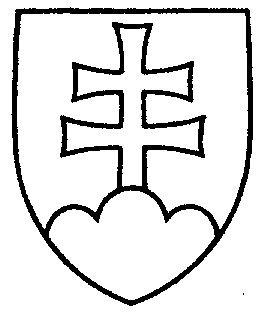 821ROZHODNUTIEPREDSEDU NÁRODNEJ RADY SLOVENSKEJ REPUBLIKYz 12. novembra 2021k návrhu zákona podaného poslancami Národnej rady Slovenskej republikyPoslanci Národnej rady Slovenskej republiky Peter PELLEGRINI, Denisa SAKOVÁ, Richard RAŠI, Erik TOMÁŠ a Matúš ŠUTAJ EŠTOK 5. novembra 2021 podali návrh na vydanie zákona, ktorým sa mení a dopĺňa zákon č. 222/2004 Z. z. o dani z pridanej hodnoty v znení neskorších predpisov (tlač 784).	Na základe uznesenia Ústavnoprávneho výboru Národnej rady Slovenskej republiky, ktorému som podaný návrh zákona postúpil na zaujatie stanoviska z hľadiska oprávnenosti jeho podania (uznesenie výboru z 11. novembra  2021 
č. 384)	k o n š t a t u j e m, že 	uvedený poslanecký návrh zákona (tlač 784) nie je podaný v súlade s § 96 
ods. 3 zákona o rokovacom poriadku, nakoľko ide o návrh zákona v tej istej veci, ako bol návrh poslancov Národnej rady Slovenskej republiky Petra PELLEGRINIHO, Richarda RAŠIHO, Matúša ŠUTAJ EŠTOKA a Jána BLCHÁČA  na vydanie zákona, ktorým sa mení a dopĺňa zákon č. 222/2004 Z. z. o dani z pridanej hodnoty v znení neskorších predpisov (tlač 579), o ktorom Národná rada Slovenskej republiky uznesením č. 854 z 29. júna 2021 rozhodla, že nebude pokračovať v rokovaní o ňom a od schválenia uznesenia neuplynula ustanovená šesťmesačná lehota.	Z uvedeného dôvodu nie je možné tento návrh zákona zaradiť do programu schôdze Národnej rady Slovenskej republiky.Boris   K o l l á r     v. r.